 Fuldkornshvedebrød med surdej 1 stk. Dag 1: Fremstilling af surdejen: 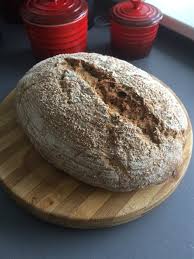 35 g Groft Rugmel 75 g Hvedemel 2 dl vand 25 g gær Dag 2: 250 g Groft rugmel 500 g hvedemel 100 g ristede solsikke kerner 3 dl vand 2 tsk. salt Surdejen fra 1. dag Dag 1: Gæren udrøres i den tempererede vand (ca. 25°C). De øvrige ingredienser tilsættes, og surdejen dækkes med et fugtigt viskestykke og står ved stuetemperatur i 1 døgn.Dag 2: Surdejen udrøres i det tempererede vand (ca. 25°C). Alle ingredienser tilsættes, dog tilbageholdes ca. 10 % af hvedemelet.
 Dejen æltes (mindst 5 min.), og yderligere hvedemel tilsættes efter behov (dejen skal klæbe en smule til hænder og bord).
 Dejen hæves tildækket i ca. 40 min. ved stuetemperatur. Herefter slås luften ud af dejen og formes til et brød. Brødet efterhæver på en bageplade i ca. 30-45 min. I raske skab.
 Brødet ridses på langs. Indsættes i herd oven ved 220 grader og dampes derefter skrues oven ned på 190 grader og brødet bager i 25 min.
Herefter åbnes spjældet og brødet bager i 10 min.